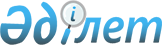 О внесении изменений в решение Исатайского районного маслихата от 25 декабря 2017 года № 133-VI "Об утверждении бюджетов сельских округов Исатайского района на 2018-2020 годы"Решение Исатайского районного маслихата Атырауской области от 26 декабря 2018 года № 201-VI. Зарегистрировано Департаментом юстиции Атырауской области 27 декабря 2018 года № 4308
      В соответствии со статьей 109-1 Бюджетного кодекса Республики Казахстан от 4 декабря 2008 года, статьей 6 Закона Республики Казахстан от 23 января 2001 года "О местном государственном управлении и самоуправлении в Республике Казахстан" и рассмотрев предложение районного акимата об уточнении бюджета сельских округов на 2018-2020 годы, Исатайский районный маслихат РЕШИЛ:
      1. Внести в решение районного маслихата от 25 декабря 2017 года № 133-VI "Об утверждении бюджетов сельских округов Исатайского района на 2018-2020 годы" (зарегистрировано в реестре государственной регистрации нормативных правовых актов за № 4048, опубликовано 27 января 2018 года в эталонном контрольном банке нормативных правовых актов Республики Казахстан) следующие изменения:
      в пункте 1:
      в подпункте 1):
      цифры "249 975" заменить цифрами "223 865";
      цифры "29 473" заменить цифрами "29 389";
      цифры "1 653" заменить цифрами "1 749";
      цифры "218 837" заменить цифрами "192 727";
      в подпункте 2):
      цифры "249 975" заменить цифрами "223 865";
      в пункте 2:
      в подпункте 1):
      цифры "89 524" заменить цифрами "90 124";
      цифры "83 933" заменить цифрами "84 533";
      в подпункте 2):
      цифры "89 524" заменить цифрами "90 124";
      в пункте 3:
      в подпункте 1):
      цифры "77 580" заменить цифрами "78 100";
      цифры "71 075" заменить цифрами "71 595";
      в подпункте 2):
      цифры "77 580" заменить цифрами "78 100";
      в пункте 4:
      в подпункте 1):
      цифры "98 393" заменить цифрами "98 613";
      цифры "88 194" заменить цифрами "88 414";
      в подпункте 2):
      цифры "98 393" заменить цифрами "98 613";
      в пункте 6-1:
      цифры "215 409" заменить цифрами "217 639";
      цифры "65 068" заменить цифрами "38 068";
      2. Приложения 1, 4, 7, 10 указанного решения изложить в новой редакции согласно приложениям 1, 2, 3, 4 к настоящему решению.
      3. Контроль за исполнением настоящего решения возложить на постоянную комиссию (А. Рахметов) Исатайского районного маслихата по вопросам бюджета, финансов, экономики и развитию предпринимательства, аграрии и экологии.
      4. Настоящее решение вводится в действие с 1 января 2018 года. Бюджет Аккистауского сельского округа на 2018 год Бюджет Жанбайского сельского округа на 2018 год Бюджет Камыскалинского сельского округа на 2018 год Бюджет Тущыкудыкского сельского округа на 2018 год
					© 2012. РГП на ПХВ «Институт законодательства и правовой информации Республики Казахстан» Министерства юстиции Республики Казахстан
				
      Председатель внеочередной
XXXІІІ сессии районного маслихата

Д. Зулхашев

      Секретарь районного маслихата

Н. Муханбеталиев
Приложение 1 к решению сессии районного маслихата от 26 декабря 2018 года № 201-VIПриложение 1 к решению сессии районного маслихата от 25 декабря 2017 года № 133–VI
Категория
Категория
Категория
Категория
Сумма (тыс.тенге)
Класс
Класс
Класс
Сумма (тыс.тенге)
Подкласс
Подкласс
Сумма (тыс.тенге)
Наименование
Сумма (тыс.тенге)
I.Доходы
223 865
1
Налоговые поступления
29 389
01
Подоходный налог
9 276
2
Индивидуальный подоходный налог
9 276
04
Hалоги на собственность
20 113
1
Hалоги на имущество
783
3
Земельный налог
375
4
Hалог на транспортные средства
18 955
2
Неналоговые поступления
1 749
01
Доходы от государственной собственности
841
5
Доходы от аренды имущества, находящегося в государственной собственности
841
06
Прочие неналоговые поступления
908
1
Прочие неналоговые поступления
908
3
Поступления от продажи основного капитала
0
4
Поступления трансфертов 
192 727
02
Трансферты из вышестоящих органов государственного управления
192 727
2
Трансферты из областного бюджета
192 727
Функциональная группа
Функциональная группа
Функциональная группа
Функциональная группа
Функциональная группа
Сумма (тыс тенге)
Функциональная подгруппа
Функциональная подгруппа
Функциональная подгруппа
Функциональная подгруппа
Сумма (тыс тенге)
Администратор бюджетных программ
Администратор бюджетных программ
Администратор бюджетных программ
Сумма (тыс тенге)
Бюджетная программа
Бюджетная программа
Сумма (тыс тенге)
Наименование
ІІ Расходы
223 865
1
Государственные услуги общего характера
39 990
01
Представительные, исполнительные и другие органы, выполняющие общие функции государственного управления
39 990
124
Аппарат акима города районного значения, села, поселка, сельского округа
39 990
001
Услуги по обеспечению деятельности акима города районного значения, села, поселка, сельского округа
39 990
4
Образование
135 113
01
Дошкольное воспитание и обучение
135 113
124
Аппарат акима города районного значения, села, поселка, сельского округа
135 113
004
Обеспечение деятельности организаций дошкольного воспитания и обучения
135 113
6
Социальная помощь и социальное обеспечение
4 536
02
Социальная помощь
4 536
124
Аппарат акима города районного значения, села, поселка, сельского округа
4 536
003
Оказание социальной помощи нуждающимся гражданам на дому
4 536
7
Жилищно-коммунальное хозяйство
35 601
02
Коммунальное хозяйство
11 641
124
Аппарат акима города районного значения, села, поселка, сельского округа
11 641
014
Организация водоснабжения населенных пунктов
11 641
03
Благоустройство населенных пунктов
23 960
124
Аппарат акима города районного значения, села, поселка, сельского округа
23 960
008
Освещение улиц населенных пунктов
19 714
009
Обеспечение санитарии населенных пунктов
3 246
011
Благоустройство и озеленение населенных пунктов
1 000
13
Прочие
8 625
09
Прочие
8 625
124
Аппарат акима города районного значения, села, поселка, сельского округа
8 625
040
Реализация мероприятий для решения вопросов обустройства населенных пунктов в реализацию мер по содействию экономическому развитию регионов в рамках Программы развития регионов до 2020 года
8 625
III. Чистое бюджетное кредитование
0
IV.Сальдо по операциям с финансовыми активами
0
V. Дефицит (профицит) бюджета;
0
VI.Финансирование дефицита (использование профицита) бюджета
0Приложение 2 к решению сессии районного маслихата от 26 декабря 2018 года № 201-VIПриложение 4 к решению сессии районного маслихата от 25 декабря 2017 года № 133 –VI
Категория
Категория
Категория
Категория
Сумма (тыс.тенге)
Класс
Класс
Класс
Сумма (тыс.тенге)
Подкласс
Подкласс
Сумма (тыс.тенге)
Наименование
Сумма (тыс.тенге)
I.Доходы
90 124
1
Налоговые поступления
5 440
01
Подоходный налог
706
2
Индивидуальный подоходный налог
706
04
Hалоги на собственность
4 734
1
Hалоги на имущество
55
3
Земельный налог
136
4
Hалог на транспортные средства
4 543
2
Неналоговые поступления
151
01
Доходы от государственной собственности
151
5
Доходы от аренды имущества, находящегося в государственной собственности
151
3
Поступления от продажи основного капитала
0
4
Поступления трансфертов 
84 533
02
Трансферты из вышестоящих органов государственного управления
84 533
2
Трансферты из областного бюджета
84 533
Функциональная группа
Функциональная группа
Функциональная группа
Функциональная группа
Функциональная группа
Сумма (тыс тенге)
Функциональная подгруппа
Функциональная подгруппа
Функциональная подгруппа
Функциональная подгруппа
Сумма (тыс тенге)
Администратор бюджетных программ
Администратор бюджетных программ
Администратор бюджетных программ
Сумма (тыс тенге)
Бюджетная программа
Бюджетная программа
Сумма (тыс тенге)
Наименование
ІІ Расходы
90 124
1
Государственные услуги общего характера
28 388
01
Представительные, исполнительные и другие органы, выполняющие общие функции государственного управления
28 388
124
Аппарат акима города районного значения, села, поселка, сельского округа
28 388
001
Услуги по обеспечению деятельности акима города районного значения, села, поселка, сельского округа
28 388
4
Образование
27 421
01
Дошкольное воспитание и обучение
27 421
123
Аппарат акима района в городе, города районного значения, поселка, села, сельского округа
27 421
004
Обеспечение деятельности организаций дошкольного воспитания и обучения
27 421
6
Социальная помощь и социальное обеспечение
3 225
02
Социальная помощь
3 225
124
Аппарат акима города районного значения, села, поселка, сельского округа
3 225
003
Оказание социальной помощи нуждающимся гражданам на дому
3 225
7
Жилищно-коммунальное хозяйство
11 182
02
Коммунальное хозяйство
9 777
124
Аппарат акима города районного значения, села, поселка, сельского округа
9 777
014
Организация водоснабжения населенных пунктов
9 777
03
Благоустройство населенных пунктов
1 405
124
Аппарат акима города районного значения, села, поселка, сельского округа
1 405
008
Освещение улиц населенных пунктов
735
009
Обеспечение санитарии населенных пунктов
350
011
Благоустройство и озеленение населенных пунктов
320
8
Культура, спорт, туризм и информационное пространство
17 003
01
Деятельность в области культуры
17 003
124
Аппарат акима города районного значения, села, поселка, сельского округа
17 003
006
Поддержка культурно-досуговой работы на местном уровне
17 003
13
Прочие
2 905
09
Прочие
2 905
124
Аппарат акима города районного значения, села, поселка, сельского округа
2 905
040
Реализация мероприятий для решения вопросов обустройства населенных пунктов в реализацию мер по содействию экономическому развитию регионов в рамках Программы развития регионов до 2020 года
2 905
III. Чистое бюджетное кредитование
0
IV.Сальдо по операциям с финансовыми активами
0
V. Дефицит (профицит) бюджета;
0
VI.Финансирование дефицита (использование профицита) бюджета
0Приложение 3 к решению сессии районного маслихата от 26 декабря 2018 года № 201-VIПриложение 7 к решению сессии районного маслихата от 25 декабря 2017 года № 133 –VI
Категория
Категория
Категория
Категория
Сумма (тыс.тенге)
Класс
Класс
Класс
Сумма (тыс.тенге)
Подкласс
Подкласс
Сумма (тыс.тенге)
Наименование
Сумма (тыс.тенге)
I.Доходы
78 100
1
Налоговые поступления
5 257
01
Подоходный налог
1 796
2
Индивидуальный подоходный налог
1 796
04
Hалоги на собственность
3 461
1
Hалоги на имущество
138
3
Земельный налог
154
4
Hалог на транспортные средства
3 169
2
Неналоговые поступления
1 248
01
Доходы от государственной собственности
108
5
Доходы от аренды имущества, находящегося в государственной собственности
108
06
Прочие неналоговые поступления
1 140
1
Прочие неналоговые поступления
1 140
3
Поступления от продажи основного капитала
0
4
Поступления трансфертов 
71 595
02
Трансферты из вышестоящих органов государственного управления
71 595
2
Трансферты из областного бюджета
71 595
Функциональная группа
Функциональная группа
Функциональная группа
Функциональная группа
Функциональная группа
Сумма (тыс тенге)
Функциональная подгруппа
Функциональная подгруппа
Функциональная подгруппа
Функциональная подгруппа
Сумма (тыс тенге)
Администратор бюджетных программ
Администратор бюджетных программ
Администратор бюджетных программ
Сумма (тыс тенге)
Бюджетная программа
Бюджетная программа
Сумма (тыс тенге)
Наименование
ІІ Расходы
78 100
1
Государственные услуги общего характера
19 365
01
Представительные, исполнительные и другие органы, выполняющие общие функции государственного управления
19 365
124
Аппарат акима города районного значения, села, поселка, сельского округа
19 365
001
Услуги по обеспечению деятельности акима города районного значения, села, поселка, сельского округа
19 365
4
Образование
28 106
01
Дошкольное воспитание и обучение
28 106
124
Аппарат акима города районного значения, села, поселка, сельского округа
28 106
004
Обеспечение деятельности организаций дошкольного воспитания и обучения
28 106
6
Социальная помощь и социальное обеспечение
3 105
02
Социальная помощь
3 105
124
Аппарат акима города районного значения, села, поселка, сельского округа
3 105
003
Оказание социальной помощи нуждающимся гражданам на дому
3 105
7
Жилищно-коммунальное хозяйство
14 454
02
Коммунальное хозяйство
11 544
124
Аппарат акима города районного значения, села, поселка, сельского округа
11 544
014
Организация водоснабжения населенных пунктов
11 544
03
Благоустройство населенных пунктов
2 910
124
Аппарат акима города районного значения, села, поселка, сельского округа
2 910
008
Освещение улиц населенных пунктов
2 190
009
Обеспечение санитарии населенных пунктов
320
011
Благоустройство и озеленение населенных пунктов
400
8
Культура, спорт, туризм и информационное пространство
11 000
01
Деятельность в области культуры
11 000
124
Аппарат акима города районного значения, села, поселка, сельского округа
11 000
006
Поддержка культурно-досуговой работы на местном уровне
11 000
13
Прочие
2 070
09
Прочие
2 070
124
Аппарат акима города районного значения, села, поселка, сельского округа
2 070
040
Реализация мероприятий для решения вопросов обустройства населенных пунктов в реализацию мер по содействию экономическому развитию регионов в рамках Программы развития регионов до 2020 года
2 070
III. Чистое бюджетное кредитование
0
IV.Сальдо по операциям с финансовыми активами
0
V. Дефицит (профицит) бюджета;
0
VI.Финансирование дефицита (использование профицита) бюджета
0Приложение 4 к решению сессии районного маслихата от 26 декабря 2018 года № 201-VIПриложение 10 к решению сессии районного маслихата от 25 декабря 2017 года № 133 –VI
Категория
Категория
Категория
Категория
Сумма (тыс.тенге)
Класс
Класс
Класс
Сумма (тыс.тенге)
Подкласс
Подкласс
Сумма (тыс.тенге)
Наименование
Сумма (тыс.тенге)
I.Доходы
98 613
1
Налоговые поступления
9 811
01
Подоходный налог
2 175
2
Индивидуальный подоходный налог
2 175
04
Hалоги на собственность
7 636
1
Hалоги на имущество
279
3
Земельный налог
211
4
Hалог на транспортные средства
7 146
2
Неналоговые поступления
388
01
Доходы от государственной собственности
170
5
Доходы от аренды имущества, находящегося в государственной собственности
170
06
Прочие неналоговые поступления
218
1
Прочие неналоговые поступления
218
3
Поступления от продажи основного капитала
0
4
Поступления трансфертов 
88 414
02
Трансферты из вышестоящих органов государственного управления
88 414
2
Трансферты из областного бюджета
88 414
Функциональная группа
Функциональная группа
Функциональная группа
Функциональная группа
Функциональная группа
Сумма (тыс тенге)
Функциональная подгруппа
Функциональная подгруппа
Функциональная подгруппа
Функциональная подгруппа
Сумма (тыс тенге)
Администратор бюджетных программ
Администратор бюджетных программ
Администратор бюджетных программ
Сумма (тыс тенге)
Бюджетная программа
Бюджетная программа
Сумма (тыс тенге)
Наименование
ІІ Расходы
98 613
1
Государственные услуги общего характера
28 229
01
Представительные, исполнительные и другие органы, выполняющие общие функции государственного управления
28 229
124
Аппарат акима города районного значения, села, поселка, сельского округа
28 229
001
Услуги по обеспечению деятельности акима города районного значения, села, поселка, сельского округа
28 229
4
Образование
32 488
01
Дошкольное воспитание и обучение
32 488
124
Аппарат акима города районного значения, села, поселка, сельского округа
32 488
004
Дошкольное воспитание и обучение и организация медицинского обслуживания в организациях дошкольного воспитания и обучения
32 488
6
Социальная помощь и социальное обеспечение
2 677
02
Социальная помощь
2 677
124
Аппарат акима города районного значения, села, поселка, сельского округа
2 677
003
Оказание социальной помощи нуждающимся гражданам на дому
2 677
7
Жилищно-коммунальное хозяйство
12 014
02
Коммунальное хозяйство
9 904
124
Аппарат акима города районного значения, села, поселка, сельского округа
9 904
014
Организация водоснабжения населенных пунктов
9 904
03
Благоустройство населенных пунктов
2 110
124
Аппарат акима города районного значения, села, поселка, сельского округа
2 110
008
Освещение улиц населенных пунктов
1 340
009
Обеспечение санитарии населенных пунктов
370
011
Благоустройство и озеленение населенных пунктов
400
8
Культура, спорт, туризм и информационное пространство
18 460
01
Деятельность в области культуры
18 460
124
Аппарат акима города районного значения, села, поселка, сельского округа
18 460
006
Поддержка культурно-досуговой работы на местном уровне
18 460
13
Прочие
4 745
09
Прочие
4 745
124
Аппарат акима города районного значения, села, поселка, сельского округа
4 745
040
Реализация мероприятий для решения вопросов обустройства населенных пунктов в реализацию мер по содействию экономическому развитию регионов в рамках Программы развития регионов до 2020 года
4 745
III. Чистое бюджетное кредитование
0
IV.Сальдо по операциям с финансовыми активами
0
V. Дефицит (профицит) бюджета;
0
VI.Финансирование дефицита (использование профицита) бюджета
0